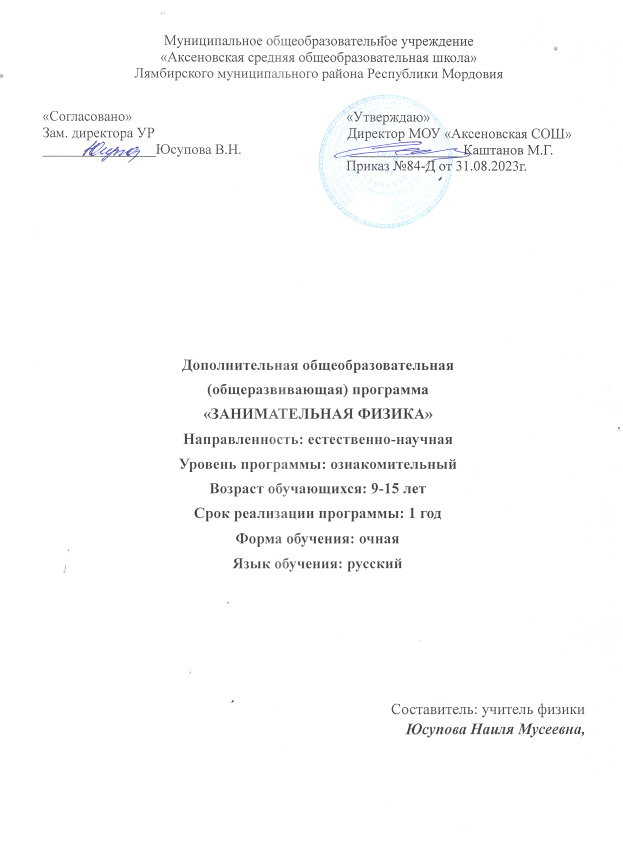 Муниципальное общеобразовательное учреждение«Аксеновская средняя общеобразовательная школа»Лямбирского муниципального района Республики МордовияДополнительная общеобразовательная(общеразвивающая) программа«ЗАНИМАТЕЛЬНАЯ ФИЗИКА»Направленность: естественно-научнаяУровень программы: ознакомительныйВозраст обучающихся: 9-15 летСрок реализации программы: 1 год Форма обучения: очнаяЯзык обучения: русский                                                                                         Составитель: учитель физики                                                                                             Юсупова Наиля Мусеевна, Структура программыПояснительная записка программы                                                                3Цели и задачи программы                                                                                6Учебно-тематический план программы                                                          7Содержание программы                                                                                    11Календарный учебный график программы                                                    14Календарно-тематическое планирование программы                                   14Планируемые результаты освоение образовательной                                  19Оценочные материалы программы                                                                  20Форма обучения, методы, приемы, формы организации                               20учебного процесса, формы и типы занятий, формы контроляМатериально - техническое обеспечение программы                                   21Список источников                                                                                            22                          1 ПОЯСНИТЕЛЬНАЯ ЗАПИСКА          Объединение «Занимательная физика» является одним из важных элементов структуры дополнительного образования наряду с другими объединениями. Оно способствует развитию и поддержке интереса учащихся к деятельности определенного направления, дает возможность расширить и углубить знания и умения по физике, полученные в процессе занятий, и создает условия для всестороннего развития личности. Занятия объединения являются источником мотивации учебной деятельности учащихся, дают им глубокий эмоциональный заряд, способствуют развитию межпредметных вязей, формируются такие качества личности, как целеустремленность, настойчивость, развиваются эстетические чувства, формируются творческие способности.          Воспитание творческой активности учащихся в процессе изучения ими физики является одной из актуальных задач, стоящих перед учителями физики в современной школе. Основными средствами такого воспитания и развития способностей учащихся являются экспериментальные исследования и задачи. Умением решать задачи характеризуется в первую очередь состояние подготовки учащихся, глубина усвоения учебного материала.          Решение нестандартных задач и проведение занимательных экспериментальных заданий способствует пробуждению и развитию у них устойчивого интереса к физике.          Направленность данной программы заключается в реализации системы естественнонаучных знаний посредством экспериментальной и исследовательской деятельности обучающихся, что способствует сознательному и прочному овладению школьниками методами научного познания и обеспечивает формирование у них целостного представления о физической картине мира. Программа «Занимательная физика» закрепляет основные физические понятия и законы, знакомит с чудесами природы и техники, с великими учеными и изобретателями. Программа также нацеленана выявление у ребенка склонности к изучению физики и дальнейшего ее развития.          Прохождение изучаемого материала происходит примерно параллельно с курсом физики в основной школе с соответствующим повторением, проведением самостоятельных экспериментов, изготовлением пособий и моделей, закреплением, расширением и углублением знаний учащихся, что повышает эффективность обучения и в творческом объединении, и на уроках. Учащиеся лучше понимают материал.           Следовательно, у них возникает уверенность в своих силах и желание приобретать новые  знания. Появляется ощущение успеха. Воспитание творческой активности учащихся в процессе изучения ими физики является одной из актуальных задач. Основными средствами воспитания и развития способностей учащихся являются экспериментальные исследования и задачи. Умением решать задачи характеризуется в первую очередь состояние подготовки учащихся, глубина усвоения учебного материала. Решение нестандартных задач и проведение занимательных экспериментальных заданий способствует пробуждению и развитию у них устойчивого интереса к физике.Нормативные основания для создания дополнительной общеобразовательной (общеразвивающей) программы: - Федеральный закон «Об образовании Российской Федерации» от 4 6 . № 148-ФЗ;- Порядок организации и осуществления образовательной деятельности по дополнительным образовательным программам от 09.11.  № 196 (приказ Министерства просвещения РФ)- Концепция развития дополнительного образования до .- Письмо Министерства образования и науки РФ от 11.12. . № 06- 1844 «Примерные требования к программам дополнительного образования детей»;- Методические рекомендации Министерства образования и науки РФ по проектированию дополнительных общеразвивающих программ (включая разноуровневые программы) от 18.11.2015 г. № 09-3242;- Приказ Министерства просвещения Российской Федерации от 9 11 . № 196 «Об утверждении Порядка организации и осуществления образовательной деятельности по дополнительным образовательным программам»;- Приказ Министерства просвещения Российской Федерации от 3 09 . № 467 «Об утверждении Целевой модели развития системы дополнительного образования детей»;- СанПин 2.4.4.3648-20 «Санитарно-эпидемиологические требования к организациям воспитания и обучения, отдыха и оздоровления детей и молодежи»;- Приказ Министерства образования республики Мордовия от 4 03 .- Приказ Министерства образования республики Мордовия от 4 03 . № 211 «Об утверждении Правил персонифицированного финансирования дополнительного образования детей в республике Мордовия»;Направленность программы - естественно-научная.      Актуальность данной программы заключается в прививании интереса у школьников к естественным наукам, начиная уже со средней школы. Занятия в детском объединении позволяют пробудить в учащихся интерес к физике, понять суть ее явлений с помощью решения простых занимательных задач. Правильное понимание физики и методов ее изучения позволяют учащемуся сделать осознанный выбор дальнейшего направления обучения.    На сегодняшний день данная задача стоит особо остро, поскольку в стране есть необходимость в стабильном притоке молодых специалистов в области высоких наукоемких технологий. Программа «Занимательная физика» ставит перед собой цель обучить учащихся применять физические знания на практике, видеть и уметь объяснять наблюдаемые природные и другие явления, самостоятельно проводить эксперименты и давать им качественную оценку путѐм собственных умозаключений, переводить невероятное в очевидное, обыденное в увлекательное. Благодаря комплексному подходу формируется всесторонне развитая личность учащегося современной школы, девизом которой становится 4 крылатая фраза «Cogito, ergosum» — «Я мыслю, следовательно, я существую». Что и составляет актуальность данной программы.          Новизна программы заключается в использовании нестандартного подхода при организации занятий в рамках образовательной программы учащиеся получают возможность самовыражения, учатся взаимодействовать друг с другом, с уважением относиться к мнению других людей и овладевают искусством дискуссии, что невозможно воплотить в жизнь на уроках физики в рамках школьного курса. Помимо этого, воспитанники познают физическую картину мира с позиции обыденности и повседневности.Педагогическая целесообразность программы заключается в том, что с помощью включения учащихся в различные виды творческой деятельности обеспечивается приобщение обучающихся к научно-технической, экспериментально-исследовательской деятельности. При этом развивается творческое мышление учащихся.Отличительные особенности программы. Программа направлена на формирование учебно-исследовательских навыков, различных способов деятельности учащихся.Возраст детей, участников программы и их психологические особенности.Дополнительная общеобразовательная (общеразвивающая) программа «Занимательная физика» ориентирована на работу с детьми 9 -15 лет.Программа предусматривает возможность обучения в одной группе детей разных возрастов с различным уровнем подготовленности.Программа предполагает освоение видов деятельности в соответствии с психологическими особенностями возраста адресата программы.Объём и сроки освоения программыСрок реализации программы – 1 годПродолжительность реализации программы 144 часа.Формы и режим занятий В процессе реализации программы используются различные формы занятий: традиционные, комбинированныепрактические занятия;лекции,рассказы,беседы,наблюдения,эксперименты.Методика предусматривает проведение занятий в различных формах:групповой, парной, индивидуальной.При определении режима занятий учтены санитарно- эпидемиологические требования к организациям дополнительного образования детей.Занятия проводятся 2 раза в неделю по 2 часа (продолжительность учебного часа 45 минут).Структура каждого занятия зависит от конкретной темы и решаемых задач.В случае возникновения форс мажорных обстоятельств программа может быть реализована с применением электронного обучения и дистанционных образовательных технологий. 2. ЦЕЛЬ И ЗАДАЧИ ПРОГРАММЫЦель программы: привить учащимся интерес к науке-физике, помочь им приобрести уверенность и настойчивость в самостоятельной работе для дальнейшей успешной реализации своих возможностей.Задачи программы:Образовательные: способствовать самореализации учащихся в изучении конкретных тем физики, развивать и поддерживать познавательный интерес к изучению физики как науки, знакомить учащихся с последними достижениями науки и техники, развивать познавательный интерес при выполнении экспериментальных исследований с использованием информационных технологий.Развивающие: развивать умения практически применять физические знания в жизни, развивать способности к самостоятельному наблюдению и анализу; развивать нетривиальный подход к решению физических задач; развивать исследовательские навыки, развивать творческие способностиВоспитательные: воспитывать убежденность в возможности познания законов природы, в необходимости разумного использования достижений науки и техники. Воспитывать уважение к творцам науки и техники, формировать у воспитанников активность, самостоятельность, инициативу. Повышать культуру общения и поведения. 3 УЧЕБНО-ТЕМАТИЧЕСКИЙ ПЛАН 4. СОДЕРЖАНИЕ ПРОГРАММЫ1 .Вводное занятие. Инструктаж по охране труда и технике безопасности на занятиях. Теория(2ч). Опыты: «Сухим из воды», «Бумажная кастрюля» Практика(2ч).2 Инерция. Теория(2ч). Эксперименты: «Удар», «Как надо прыгать из движущегося поезда». Практика(2ч).3 Эксперименты: «Яйцо в стакане»,« Как отличить варёное яйцо от сырого». Практика(2ч). Опрос. По пройденному.4 Эксперимент: « Необычная поломка». Биографические сведения об Исаак Ньютоне . Практика(2ч)5 Центробежная сила. Теория(2ч). Эксперименты: « Вращающийся зонтик» «Вращение воды». Практика(2ч).6 Равновесие. Теория(2ч). Эксперимент: « Птичка». Эксперимент: «Центр тяжести». Эксперимент: «Всаньте». Практика(2ч). Опрос по пройденному.7 Поверхностное натяжение. Теория(1ч). Эксперимент: «Плавающая игла». Практика(1ч).8 Эксперимент: «Бездонный бокал» Эксперимент: «Мыльные пленки». Практика(2ч). Опрос по пройденному.9 Реактивное движение. Теория (2ч). Эксперимент: « Фокус с шариком» Биографические сведения об учёном К.Э. Циалковском. Практика(2ч).10 Волны на поверхности жидкости. Теория(1ч). Эксперимент: «Картинка на воде». Практика(1ч). Опрос по пройденному.11 Способы теплопередачи. Теория(2ч). Эксперименты: « Змея и бабочка», «Бумажная кастрюля» «Можно ли вскипятить воду снегом». Практика(2ч).12 Эксперименты: «Русская печка», «Как добыть огонь с помощью льда?». Практика(2ч). Опрос по пройденному13 Давление твердых тел. Теория(2ч). Эксперимент: « След» Сообщение о Паскале. Практика(2ч).14 Давление жидкости. Теория(2ч).Эксперименты: « Жидкость давит снизу вверх», « Давление не зависит от формы сосуда». Сообщение об Архимеде. Практика(2ч).15 Давление газа.Теория(2ч).Эксперимент: « Картезианский водолаз». Эксперимент: «Случай с воронкой». Практика(2ч).16 Атмосферное давление. Теория(2ч). Эксперимент: «Почему не выливается». Эксперимент: « Вода в стакане». Эксперимент: « Сухая монета». Эксперимент: « Яйцо в бутылке». Практика(4ч). Опрос по теме «Давление»17 Выталкивающее действие жидкости. Теория(2ч). Эксперимент: «Наподобие подводной лодки». «Море в котором нельзя утонуть». Практика(2ч).18 Эксперимент: «Выталкивание воды погружённым в неё предметом». Эксперимент: «Пластилин». Практика(2ч).19 Выталкивающее действие газа. Теория(2ч). Эксперимент: « Парашют» Эксперимент: «Шарик на свободе». Практика(2ч). Опрос по пройденному.20 Образование тени и полутени. Теория(2ч). Эксперименты: «Солнечные и лунные затмения», «Пойманные тени». Практика(2ч).21 Отражение света. Теория(1ч). Эксперимент: « Отражение света от поверхности воды». Практика(1ч).22 Эксперимент: «Полное отражение» Эксперимент: «Невидимая монета» Сообщение о Гюйгенсе. Практика(2ч).23 Оптические приборы. Теория(2ч). Эксперимент: « Лупа». Эксперимент: « Бинокль». Практика(2ч).24 Опыты: «Оптические иллюзии», « Обман зрения», « Какая буква чернее?». Открытия Томаса Юнга. Практика(2ч). Тестирование по пройденному.25 Электризация. Теория(1ч). Эксперимент: « Живые предметы». Практика(1ч).26 Эксперимент: «Танцующие хлопья». Сообщение о физике Андре Марк Ампере. Практика(2ч).27 Электризация . Эксперимент «Странная гильза.». Практика(2ч).28 Эксперимент: «Энергичный песок». Эксперимент: «Заколдованные шарики». Практика(2ч).29 Электрические цепи. Теория(1ч). Эксперимент: «Сортировка.». Эксперимент: «Волшебный компас». Практика(1ч).30 Эксперимент «Необычная цепь». Практика(2ч). Опрос по пройденному.31 Магниты и их взаимодействие. Теория(1ч). Эксперимент «Фокусы с магнитами». Практика(1ч).32 Фокусы с магнитами. Теория(2ч). Эксперимент: «Притяжение». Эксперимент: «Волчок» Биографические сведения о Майкле Фарадее. Практика(2ч).33 Эксперименты: «Новый двигатель», «Магнитная пушка», «Магнитные танцы», «Динамик из пластиковых тарелок», «Компас из намагниченной иглы на воде». Практика(4ч). Тестирование по пройденному.34 Физика на кухне Эксперименты: «Домашняя газированная вода», « Живые дрожжи», « Шпионы», «Вулкан», « Корабли на подносе», «Вращающееся яйцо», «Движение спичек на воде, «Джин из бутылки», « Надежная бумага», «Висит без веревки», «Лимон запускает ракету в космос» .Практика(10ч).35 Статика.Теория(2ч).Эксперименты: «Электрический ритм», «Электроскоп своими руками», « Ватное облако», «Струи воды и статика», «Воздушный шарик», « Хлопья и статическое электричество». Практика(6ч). Наблюдение за выполнением практических заданий.36 Поверхностное натяжение. Теория(2ч).Эксперименты: « Упрямый шарик и поверхностное натяжение», «Рисунки лаком на поверхности воды», «Мыльный ускоритель», Поверхностное натяжение и нитка», « Молоко и жидкое мыло – рисуем на молоке». Практика(6ч).37 Занимательные опыты. «Не замочив рук», «Подъем тарелки с мылом», «Волшебная вода»,«Как быстро погаснет свеча», «Тяжелая газета», «Несгораемая бумага», «Несгораемый платок», «Колебания и звук», « Чернильные вихри», «Звук и слух», «Рисование перед зеркалом», «Не замочив рук», «Подъем тарелки с мылом». Практика(12ч). Наблюдение за практикой38 Познай самого себя.Теория(2ч). Рассчитать механические характеристики человека: объём тела, площадь поверхности тела человека, плотность, давление, скорость, мощность, жизненную ёмкость лёгких.Практика(2ч). Проверка расчетов39. Практика(2ч).5. КАЛЕНДАРНЫЙ УЧЕБНЫЙ ГРАФИКГодовой календарный учебный график учитывает в полном объеме возрастные психофизические особенности обучающихся и отвечает требованиям охраны их жизни и здоровья.-количество учебных недель – 36;-количество учебных дней – 252;6. КАЛЕНДАРНО-ТЕМАТИЧЕСКИЙ ПЛАН 7.ПЛАНИРУЕМЫЕ РЕЗУЛЬТАТЫ ОСВОЕНИЯ ПРОГРАММЫ.Предметные.Учащиеся научатся: описывать свойства тел по размеру, форме, веществу. Получат возможность научиться: описывать физические явления и их признаки; использовать терминологию при обучении; выделять положительное и отрицательное воздействие человека на природу; использовать знания о строении вещества для объяснения таких явлений как диффузия, испарение, сжатие и т.д.Метапредметные.Регулятивные УУД: учащиеся научаатся: выбирать способы деятельности в соответствии с поставленной задачей и условиями её реализации; адекватно оценивать правильность или ошибочность выполнения учебной задачи, её объективную трудность и собственные возможности её решения; формирование способности к проектированию. Учащиеся получат возможность научиться: определять последовательность промежуточных целей и соответствующих им действий с учётом конечного результата; осуществлять констатирующий и прогнозирующий контроль по результату и по способу действия; выделять и формулировать то, что усвоено и что нужно усвоить, определять качество и уровень усвоения; пользоваться методами научного познания: проводить наблюдения, планировать и выполнять эксперименты, обрабатывать результаты измерений, представлять обнаруженные закономерности в словесной форме или в виде таблиц.Коммуникативные УУД. Учащиеся научатся: организовывать учебное сотрудничество и совместную деятельность с учителем и сверстниками: определять цели, распределять функции и роли участников; работать в группе; находить общее решение и разрешать конфликты на основе согласования позиций и учёта интересов. Учащиеся получат возможность научиться координировать и принимать различные позиции во взаимодействии, аргументировать свою позицию и координировать её с позициями партнёров в сотрудничестве при выработке общего решения в совместной деятельности.Познавательные УУД. Учащиеся научатся работать с информацией: поиск, запись, восприятие в том числе средствами ИКТ; применять правила и пользоваться инструкциями и освоенными закономерностями; понимать сущность алгоритмических предписаний и уметь действовать в соответствии с предложенным алгоритмом; использовать физические модели, знаки, символы, схемы; формулировать проблемы: самостоятельное создание способов решения проблем творческого и поискового характера. Устанавливать причинно-следственные связи; строить логические, рассуждения, умозаключения (индуктивные, дедуктивные и по аналогии) и выводы; видеть физику в других дисциплинах, в окружающей жизни; выдвигать гипотезы при решении физических задач и понимать необходимость их проверки; планировать и осуществлять деятельность, направленную на решение задач исследовательского характера; интерпретировать информации (структурировать, переводить сплошной текст в таблицу, презентовать полученную информацию, в том числе с помощью ИКТ). Личностные результаты обучения.У учащихся будут сформированы:- готовность и способность обучающихся к саморазвитию и самообразованию; −сформированность познавательных интересов, интеллектуальных и творческих способностей учащихся;−убежденность в возможности познания природы, в необходимости разумного использования достижений науки и технологий для дальнейшего развития человеческого общества, уважение к творцам науки и техники, отношение к физике как к элементу общечеловеческой культуры;−самостоятельность в приобретении новых знаний и практических умений;−мотивация образовательной деятельности школьников на основе личностно ориентированного подхода;−формирование ценностных отношений друг к другу, к учителю, к авторам открытий и изобретений, к результатам обучения;−приобретение положительного эмоционального отношения к окружающей природе и самому себе как части природы, желание познавать природные объекты и явления в соответствии с жизненными потребностями и интересами; приобретение умения ставить перед собой познавательные цели, выдвигать гипотезы, конструировать высказывания естественнонаучного характера, доказывать собственную точку зрения по обсуждаемому вопросу.8. ОЦЕНОЧНЫЕ МАТЕРИАЛЫАттестация обучающихся проводится согласно нормативно - локальных актов МОУ «Аксеновская СОШ» и осуществляется в следующих формах: опрос, тестирование, практическое задание, решение задач. Используются основные виды контроля: текущий контроль осуществляется в ходе учебных занятий методом педагогического наблюдения за работой учащихся; промежуточный контроль проводится по полугодиям; итоговый контроль осуществляется в конце реализации программы.Анализ полученных результатов позволяет педагогу подобрать необходимые способы оказания помощи отдельным детям и разработать адекватные задания и методики обучения и воспитания. 9. ФОРМЫ ОБУЧЕНИЯ, МЕТОДЫ, ПРИЕМЫ, ПЕДАГОГИЧЕСКИЕ ТЕХНОЛОГИИ    Занятия проводятся в виде бесед, лекций, самостоятельной работы учащихся по конструированию приборов и технических устройств, лабораторных работ по изготовлению самодельных приборов Работа детского объединения предусматривает специальную организацию регулярных занятий, на которых учащиеся могут работать в группах, парами, индивидуально. По форме проведения занятия: традиционное занятие, комбинированное занятие практическое занятие, лабораторная работа. Виды деятельности:• Занимательные опыты по разным разделам физики;• Применение ИКТ;• Занимательные экскурсии в область истории физики;• Применение физики в практической жизни;• Наблюдения за явлениями природы.Методы и приемы организации образовательного процесса:Методы: - научности; - доступности (обучающимся); - результативности; - воспроизводимости (другими педагогами); - эффективности.Приёмы: - приёмы работы с текстовыми источниками информации;- приёмы работы со схемами;- приёмы работы с приборами и материалами;- вербальные приёмы обучения.Педагогические технологии:- здоровьесберегающие(направлены на максимальное укрепление здоровья обучающихся);- личностно-ориентированные (в центре внимания которых– неповторимая личность, стремящаяся к реализации своих возможностей и способная на ответственный выбор в разнообразных жизненных ситуациях);- технологии коллективной творческой деятельности (предполагают организацию совместных действий, коммуникацию, общение, взаимопонимание, взаимопомощь, взаимокоррекцию);- коммуникативные (обучение на основе общения.Участники обучения - педагог — ребенокОтношения между ними основаны на сотрудничестве и равноправии).Методическое обеспечение программыУчебные и методические пособия:научная,специальная,методическая литература (см. список литературы).Информационное обеспечение программы: аудио-, видео-, фото-, интернет источники.10. МАТЕРИАЛЬНО-ТЕХНИЧЕСКОЕ ОБЕСПЕЧЕНИЕ ПРОГРАММЫ     Условия для занятий соответствуют санитарно-гигиеническим нормам. Кабинет оснащён компьютером, интерактивной доской, передвижной цифровой лабораторией что позволяет использовать для занятий видеофильмы, презентации. Печатные пособия. Таблицы по физике для 7-9 классов. Портреты выдающихся деятелей физики.Наглядные пособия: фотографии физических экспериментов; таблицы: мер и весов, плотности веществ, физических констант; иллюстрации физических явлений. Оборудование для опытов: посуда, бумага, карандаши, пластилин, картон, спички, нитки, иголки, ножницы и др. Для реализации программы также будет использовано следующие материально-технические обеспечения:1. Лабораторные весы;2. Штатив для пробирок (тип 1, тип 2);3. Наборы «Юный физик»;4. Набор химической посуды для демонстрации опытов (тип 1);5. Микроскоп учебный демонстрационный (МИКМЕД 2.0);6. Ноутбук.11.СПИСОК ИСТОЧНИКОВ Для педагогов:1. Федеральный закон от 04 июня 2014 г. № 148-ФЗ "Об образовании в Российской Федерации".2. Национальная образовательная инициатива "Наша новая школа"3. Приказ Минобрнауки России от 17 декабря 2010 г. № 1897 «Об утверждении федерального государственного образовательного стандарта основного общего образования» (Зарегистрирован Минюстом России 01.12.2011, регистрационный номер 19644).4. Федеральный государственный образовательный стандарт начального общего образования (приказ от 06.10.2009.№373 Минобрнауки России, зарегистрирован в Минюсте России 22.12.09 г., рег № 17785).5. Федеральный государственный образовательный стандарт основного общего образования (приказ от 17.12.2010.№1897 Минобрнауки России, зарегистрирован в Минюсте России01.02.2011 г., рег № 19644).6. Фундаментальное ядро содержания общего образования/ под.ред. В.В.Козлова, А.М. Кондакова. - М.: Просвещение, 2008.7. Примерная основная образовательная программа образовательного учреждения/ Основная школа. - М.: Просвещение, 2010.8. Профессиональный стандарт педагога /Утв. Приказом Министерства труда и социальной защиты Российской Федерации от 18 октября 2013 г. N 544н.9. Федеральные требования к образовательным учреждениям в части охраны здоровья обучающихся, воспитанников. Приказ Минобрнауки России от 28 декабря 2010 г. № 2106 "Об утверждении федеральных требований к образовательным учреждениям в части охраны здоровья обучающихся, воспитанников"10. Перельман Я.И. Занимательная физика. Москва «Наука». 2010.11. Ландау Л.Д., Китайгородский А.И. Физика для всех. Физические тела. Молекулы. Электроны. Москва «Наука». 2010.12. Тихомирова С.А. Мир физики в художественной литературе. Москва. «Школа-Пресс». 2010.13. Храмов Ю.А. Биографический справочник «Физики». Москва «Наука». 2004.14. Асламазов Л.Г., Варламов А.А. Удивительная физика. Добросвет, МЦНМО. 201715. Перельман Я.И. Занимательные задачи и опыты. Минск «Беларусь». 200416. Марк Колтун. Мир физики. Москва «Детская литература». 2010.17. Дж. Уокер. Физический фейерверк. Вопросы и ответы по физике. Москва «Мир». 1989.18. Горев Л. А. Занимательные опыты по физике. М., “Просвещение”, 198519. Рабиза В. Г. Простые опыты. М., “Детская литература”, 2002 г.20. Гальперштейн Л. Забавная физика: Научн. -попул. кн. - М.: Дет. лит., 1993. - 255 с.21. Хуторской А.В., Хуторская Л.Н. Увлекательная физика: Сборник заданий и опытов для школьников и абитуриентов. - М: АРКТИ,2001. -192 с.22. Внеклассная работа по физике/Авт.-сост.:В.П.Синичкин, О.П.Синичкина.-Саратов:Лицей 200223. Тихомирова С.А. Физика в пословицах, загадках и сказках. М., «Школьная пресса», 2002.24.Эрудит Физика. М.:ООО ТД «Издательство Мир книги». 200625. Билимович Б.Ф. Физические викторины. – М.: Просвещение, 2007, 280с. Интернет-ресурсы:1.http://www.virtulab.net2. http://all-fizika.com.3.http://www.biblio.nhat-nam.ru/Zanimatelnaya_fizika_1.pdf4.http://t-z-n.ru/archives/zanfiz2.pdf Для учащихся:1.Перельман Я.И. Занимательная физика. Москва «Наука». 2010.2. Ландау Л.Д., Китайгородский А.И. Физика для всех. Физические тела. Молекулы. Электроны. Москва «Наука». 2010.3. Тихомирова С.А. Мир физики в художественной литературе. Москва. «Школа-Пресс». 2010.4. Храмов Ю.А. Биографический справочник «Физики». Москва «Наука». 2004.5. Билимович Б.Ф. Физические викторины. – М.: Просвещение, 2007, 280с6. Перельман Я.И. Занимательные задачи и опыты. Минск «Беларусь». 20047. Марк Колтун. Мир физики. Москва «Детская литература». 2010. фейерверк. Вопросы и ответы по физике. Москва «Мир». 1989.8. Горев Л. А. Занимательные опыты по физике. М., “Просвещение”, 19859. Рабиза В. Г. Простые опыты. М., “Детская литература”, 2002 г.10. Гальперштейн Л. Забавная физика: Научн. -попул. кн. - М.: Дет. лит., 1993. - 255 с.11. Хуторской А.В., Хуторская Л.Н. Увлекательная физика: Сборник заданий и опытов для школьников и абитуриентов. - М: АРКТИ,2001. -192 с.12. Тихомирова С.А. Физика в пословицах, загадках и сказках. М., «Школьная пресса», 2002.Интернет-ресурсы:1.http://www.virtulab.net2. http://all-fizika.com.3.http://www.biblio.nhat-nam.ru/Zanimatelnaya_fizika_1.pdf4.http://t-z-n.ru/archives/zanfiz2.pdf«Согласовано» Зам. директора УР                                  ________________Юсупова В.Н.	           «Утверждаю» Директор МОУ «Аксеновская СОШ»       ________________Каштанов М.Г.      Приказ №84-Д от 31.08.2023г.№ п/пТемаКоличество часовТеорияПрактика1Вводное занятие. Инструктаж по охране труда и технике безопасности на занятиях кружка. Опыты: «Сухим из воды», «Бумажная кастрюля»5232Инерция. Эксперименты: «Удар», «Как надо прыгать из движущегося поезда»5233Эксперимены: «Яйцо в стакане» « Как отличить варёное яйцо от сырого»3124Эксперимент: «Необычная поломка» Биографические сведения об Исааке Ньютоне»3125Центробежная сила. Эксперименты: « Вращающийся зонтик» «Вращение воды»5236Равновесие. Эксперимент: « Птичка». Эксперимент: «Центр тяжести» Эксперимент: «Всаньте»5237Поверхностное натяжение. Эксперимент: «Плавающая игла»3128Эксперимент: «Бездонный бокал» Эксперимент: « Мыльные пленки»3129Реактивное движение. Эксперимент:« Фокус с шариком» Биографические сведения об учёном К.Э. Циалковском63310Волны на поверхности жидкости. Эксперимент: «Картинка на воде»31211Способы теплопередачи. Эксперименты: « Змея и бабочка», «Бумажная кастрюля» «Можно ли вскипятить воду снегом»52312Эксперименты: «Русская печка», «Как добыть огонь с помощью льда?»31213Давление твердых тел. Эксперимент: « След» Сообщение о Паскале52314Давление жидкости. Эксперименты: « Жидкость давит снизу вверх», « Давление не зависит от формы сосуда» Сообщение об Архимеде52315Давление газа. Эксперимент: « Картезианский водолаз». Эксперимент: «Случай с воронкой»52316Атмосферное давление. Эксперимент: «Почему не выливается» Эксперимент: « Вода в стакане» Эксперимент: « Сухая монета» Эксперимент: « Яйцо в бутылке»72517Выталкивающее действие жидкости. Эксперимент : « Наподобие подводной лодки». «Море в котором нельзя утонуть»52318Эксперимент : « Выталкивание воды погружённым в неё предметом». Эксперимент: «Пластилин»41319Выталкивающее действие газа Эксперимент : « Парашют» Эксперимент: «Шарик на свободе»52320Образование тени и полутени. Эксперимент ы : «Солнечные и лунные затмения», «Пойманные тени»52321Отражение света Эксперимент : « Отражение света от поверхности воды»41322Эксперимент: «Полное отражение » Эксперимент : «Невидимая монета» Сообщение о Гюйгенсе41323Оптические приборы Эксперимент : « Лупа» Эксперимент : « Бинокль»52324Опыты: «Оптические иллюзии», « Обман зрения», « Какая буква чернее?» Открытия Томаса Юнга3325Электризация. Эксперимент : « Живые предметы»4426Эксперимент : « Танцующие хлопья». Сообщение о физике Андре Марк Ампере4427Электризация . Эксперимент «Странная гильза.»4428Эксперимент : «Энергичный песок». Эксперимент : «Заколдованные шарики»4429Электрические цепи. Эксперимент: «Сортировка.» Эксперимент : «Волшебный компас»31230Эксперимент « Необычная цепь»3331Магниты и их взаимодействие. Эксперимент «Фокусы с магнитами»41332Фокусы с магнитами Эксперимент : «Притяжение». Эксперимент : « Волчок» Биографические сведения о Майкле Фарадее62433Эксперименты: «Новый двигатель», «Магнитная пушка», «Магнитные танцы», «Динамик из пластиковых тарелок», «Компас из намагниченной иглы на воде»5534Физика на кухне Эксперименты: «Домашняя газированная вода», « Живые дрожжи», « Шпионы», «Вулкан», « Корабли на подносе», «Вращающееся яйцо», « Движение спичек на воде, «Джин из бутылки», « Надежная бумага», «Висит без веревки», «Лимон запускает ракету в космос» .111135Статика. Эксперименты: «Электрический ритм», «Электроскоп своими руками», « Ватное облако», «Струи воды и статика», «Воздушный шарик», « Хлопья и статическое электричество»112936Поверхностное натяжение. Эксперименты: «Упрямый шарик и поверхностное натяжение», « Рисунки лаком на поверхности воды», « Мыльный ускоритель», « Поверхностное натяжение и нитка», « Молоко и жидкое мыло – рисуем на молоке»112937Занимательные опыты «Не замочив рук», «Подъем тарелки с мылом», «Волшебная вода», «Как быстро погаснет свеча», «Тяжелая газета», «Несгораемая бумага», «Несгораемый платок», «Колебания и звук», « Чернильные вихри», «Звук и слух», «Рисование перед зеркалом», «Не замочив рук», «Подъем тарелки с мылом»131338Познай самого себя.52239Практика3320442102№ п/пДата проведенияТема занятияКраткое содержание занятияКолво часов1Вводное занятие. Инструктаж по охране труда и технике безопасности на занятиях кружка.Инструктаж по технике безопасности Теория(2ч). Опыты: «Сухим из воды», «Бумажная кастрюля» Практика(2ч).42Инерция.Теория(2ч). Эксперименты: «Удар», «Как надо прыгать из движущегося поезда». Практика(2ч).43Эксперименты: «Яйцо в стакане»,« Как отличить варёное яйцо от сырого».Практика(2ч).Эксперименты: «Яйцо в стакане»,« Как отличить варёное яйцо от сырого».Практика(2ч).24Эксперимент: «Необычная поломка».Эксперимент: «Необычная поломка». Биографические сведения об ИсаакНьютоне . Практика(2ч)25Центробежная сила.Теория(2ч). Эксперименты: « Вращающийся зонтик» «Вращение воды». Практика(2ч).46Равновесие.Теория(2ч). Эксперимент: « Птичка».Эксперимент: «Центр тяжести». Эксперимент: «Всаньте».Практика(2ч)47Поверхностное натяжениеТеория(1ч). Эксперимент: «Плавающая игла». Практика(1ч).28Эксперимент: «Бездонный бокал» Эксперимент: «Мыльные пленки». Практика(2ч).Эксперимент: «Бездонный бокал» Эксперимент: «Мыльные пленки». Практика(2ч).29Реактивное движение.Теория (2ч). Эксперимент: « Фокус с шариком» Биографические сведения об 4 18 учёном К.Э. Циалковском. Практика(2ч) .410Волны на поверхности жидкости.Теория(1ч). Эксперимент:«Картинка на воде». Практика(1ч).211Способы теплопередачи.Теория(2ч). Эксперименты: « Змея и бабочка», «Бумажная кастрюля» «Можно ли вскипятить воду снегом». Практика(2ч).412Эксперименты: «Русская печка», «Как добыть огонь с помощью льда?». Практика(2ч).Эксперименты: «Русская печка», «Как добыть огонь с помощью льда?». Практика(2ч).213Давление твердых тел.Давление твердых тел.Теория(2ч). Эксперимент: « След» Сообщение о Паскале. Практика(2ч).414Давление жидкостиТеория(2ч). Эксперименты: «Жидкость давит снизу вверх», « Давление не зависит от формы сосуда». Сообщение об Архимеде. Практика(2ч).415Давление газа.Теория(2ч). Эксперимент: «Картезианский водолаз». Эксперимент: «Случай с воронкой». Практика(2ч).416Атмосферное давление.Теория(2ч). Эксперимент: «Почему не выливается». Эксперимент: « Вода в стакане». Эксперимент: « Сухая монета». Эксперимент: « Яйцо в бутылке». Практика(4ч).617Выталкивающее действие жидкости .Теория(2ч). Эксперимент: «Наподобие подводной лодки». «Море в котором нельзя утонуть». Практика(2ч).418Выталкивающее действие жидкости .Эксперимент: «Выталкивание воды погружённым в неё предметом». Эксперимент: «Пластилин». Практика(2ч).219Выталкивающее действие газа.Теория(2ч). Эксперимент: « Парашют» Эксперимент: « Шарик на свободе». Практика(2ч).420Образование тени и полутени.Теория(2ч). Эксперименты: «Солнечные и лунные затмения», «Пойманные тени». Практика(2ч).421Отражение света.Теория(1ч). Эксперимент: « Отражение света от поверхности воды». Практика(1ч).222Эксперимент: «Полное отражение» Эксперимент: «Невидимая монета» Сообщение о Гюйгенсе. Практика(2ч).Эксперимент: «Полное отражение» Эксперимент: «Невидимая монета» Сообщение о Гюйгенсе. Практика(2ч).223Оптические приборы.Теория(2ч). Эксперимент: « Лупа». Эксперимент: « Бинокль». Практика(2ч).424Опыты: «Оптические иллюзии», « Обман зрения», « Какая буква чернее?». Открытия Томаса Юнга. Практика(2ч).Опыты: «Оптические иллюзии», « Обман зрения», « Какая буква чернее?». Открытия Томаса Юнга. Практика(2ч).225Электризация.Теория(1ч). Эксперимент: « Живые предметы». Практика(1ч).226Эксперимент: «Танцующие хлопья». Сообщение о физике Андре Марк Ампере. Практика(2ч).Эксперимент: «Танцующие хлопья». Сообщение о физике Андре Марк Ампере. Практика(2ч).227Электризация . Эксперимент «Странная гильза.». Практика(2ч).Электризация . Эксперимент «Странная гильза.». Практика(2ч).228Эксперимент: «Энергичный песок». Эксперимент: «Заколдованные шарики». Практика(2ч).Эксперимент: «Энергичный песок». Эксперимент: «Заколдованные шарики». Практика(2ч).229Электрические цепи.Теория(1ч). Эксперимент: «Сортировка.». Эксперимент: «Волшебный компас». Практика(1ч).230Эксперимент «Необычная цепь». Практика(2ч). Магниты и их взаимодействие.Эксперимент «Необычная цепь». Практика(2ч). Теория(1ч). Эксперимент «Фокусы с магнитами». Практика(1ч).231Эксперимент «Необычная цепь». Практика(2ч). Магниты и их взаимодействие.Эксперимент «Необычная цепь». Практика(2ч). Теория(1ч). Эксперимент «Фокусы с магнитами». Практика(1ч).232Фокусы с магнитами.Теория(2ч). Эксперимент: «Притяжение» .Эксперимент: « Волчок»Биографические сведения о Майкле Фарадее. Практика(2ч).433Эксперименты: «Новый двигатель», «Магнитная пушка», «Магнитные танцы», «Динамик из пластиковых тарелок», «Компас из намагниченной иглы на воде». Практика(4ч).Эксперименты: «Новый двигатель», «Магнитная пушка», «Магнитные танцы», «Динамик из пластиковых тарелок», «Компас из намагниченной иглы на воде». Практика(4ч).434Физика на кухнеЭксперименты: «Домашняя газированная вода», « Живые дрожжи», « Шпионы», «Вулкан», « Корабли на подносе», «Вращающееся яйцо», « Движение спичек на воде, «Джин из бутылки», « Надежная бумага», «Висит без веревки», «Лимон запускает ракету в космос» .Практика(10ч).1035Статика.Теория(2ч). Эксперименты: «Электрический ритм», «Электроскоп своими руками», « Ватное облако», «Струи воды и статика», «Воздушный шарик», « Хлопья и статическое электричество». Практика(6ч).836Поверхностное натяжение.Теория(2ч). Эксперименты: « Упрямый шарик и поверхностное натяжение», « Рисунки лаком на поверхности воды», « Мыльный ускоритель», « Поверхностное натяжение и нитка», « Молоко и жидкое мыло – рисуем на молоке». Практика(6ч).837Занимательные опыты«Не замочив рук», «Подъем тарелки с мылом», «Волшебная вода», «Как быстро погаснет свеча», «Тяжелая газета», «Несгораемая бумага», «Несгораемый платок», «Колебания и звук», « Чернильные вихри», «Звук и слух», «Рисование перед зеркалом», «Не замочив рук», «Подъем тарелки с мылом». Практика(12ч).438Познай самого себяТеория(2ч). Рассчитать механические характеристики человека: объём тела, площадь поверхности тела человека, плотность, давление, скорость, мощность, жизненную ёмкость лёгких. Практика(2ч).Практика(2ч).4;384;